Центр гуманитарной помощи для детейВ центре можно приобрести детские вещи: обувь, одежду, игрушки, коляски, кроватки, памперсы, продукты питания, крупы и многое другое. Центр находится по адресу: ул. Победы, 143а (рядом с Белэкспоцентром), 2-й этаж, тел. (4722) 36–66–53,  89107416653 по будням, с 9:00 до 15:00.Памятка получена «___»_____________2019г.            __________________(подпись)В центре гуманитарной помощи предусмотрена возможность для  многодетных семей, семей, воспитывающих ребенка-инвалида, либо одиноких многодетных мам приобретать товары совершенно бесплатно.Впервые при посещении магазина необходимо иметь при себе:паспорт;справку, подтверждающую статус многодетной семьи;свидетельства о рождении детей;справку об инвалидности.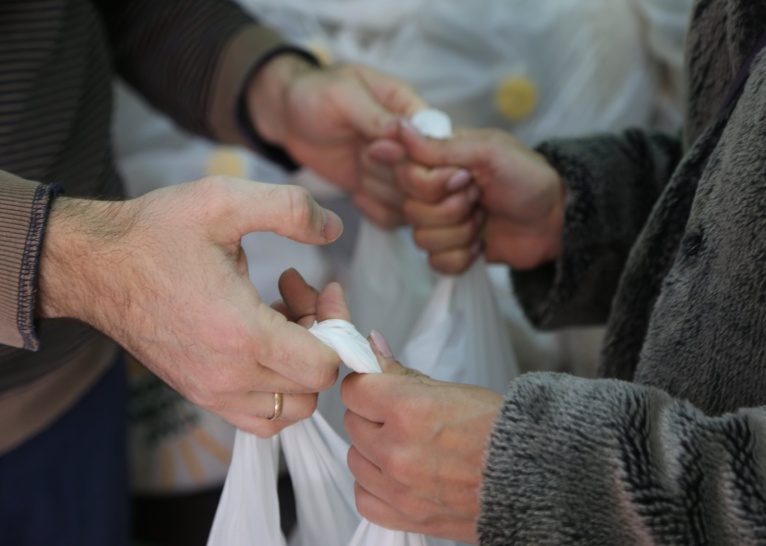 